CONVOCATIONAssemblée Générale de Supméca AlumniVous êtes priés d’assister à l’Assemblée Générale Ordinaire Supméca Alumni, qui se tiendra dans les locaux de l’école, 3 rue Fernand Hainaut 93400 Saint Ouen :le SAMEDI 24 MARS 2018, de 9h30 à 12hORDRE DU JOUR
Rapport moral et financier de l’exercice 2017 ;Projets d’activités 2018 ;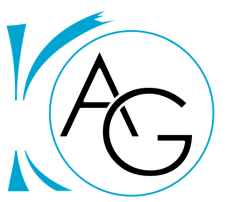 Projet de budget 2018 ;Renouvellement des membres du Conseil d’Administration ;Modification du Règlement Intérieur de Supméca Alumni ;Intervention d’Alain Rivière, directeur de Supméca.IMPORTANT
Appel à candidature pour le renouvellement des membres du C.A. : les membres de Supméca Alumni peuvent être candidats à un mandat au Conseil d’Administration. Les candidatures doivent être envoyées au secrétariat de l’association. Conformément aux Statuts, pour être validées par le Conseil, ces candidatures devront nous parvenir avant le 19 mars 2018, date de la dernière réunion du Conseil avant l’Assemblée Générale.	Christophe SANGLIER
	Président de Supméca Alumni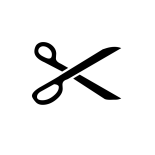 Je soussigné, ……………………………………………….………………………., membre* de Supméca Alumni, déclare ne pas pouvoir assister à l’Assemblée Générale Ordinaire du 24 mars 2018, et donne pouvoir à ……………………………………………….………………………. pour me représenter et agir en mon nom à cette réunion.Fait le : ……………………………… à : ……………………………		 Signature : Ce pouvoir est à renvoyer au Secrétariat de Supméca Alumni :Par courrier postal : Supméca Alumni, 3 rue Fernand Hainaut, 93400 Saint-OuenPar mail : secretariat@supmeca-alumni.com 